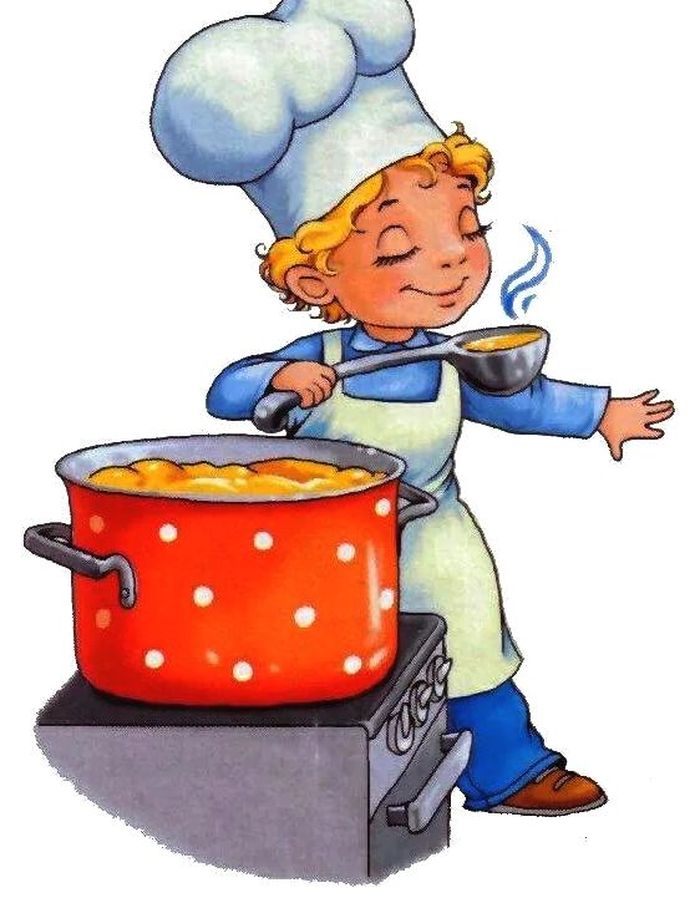 Меню 21 октября 2022гвыход  фактическийкалорийностьСтоимость блюдаЗАВТРАККаша пшенная молочная с маслом205гр12317,89Чай с сахаром200гр612,17Сыр100гр10425,95Хлеб пшеничный40гр721,00Хлеб ржаной40гр691,00Обед:Каша  гречневая рассыпчатая180гр3408,07Бефстроганов100гр19325,02Хлеб пшеничный40721,00Хлеб ржаной40гр69,61,00Сок200гр9617,05109596,15